Y3S - Home LearningDear Y3S, since we are not able to be together at school at the moment, I have put together some more learning activities that you can complete with your adults at home. Some activities can be printed and there are also some on-line links that may be helpful. I hope that you are all well and look forward to being back together as soon as we can. Miss ShawDaily Activities:Other learning opportunitiesChoose an activity each dayUse the lines below to write a sentence using each of these words – remember to use your joined handwriting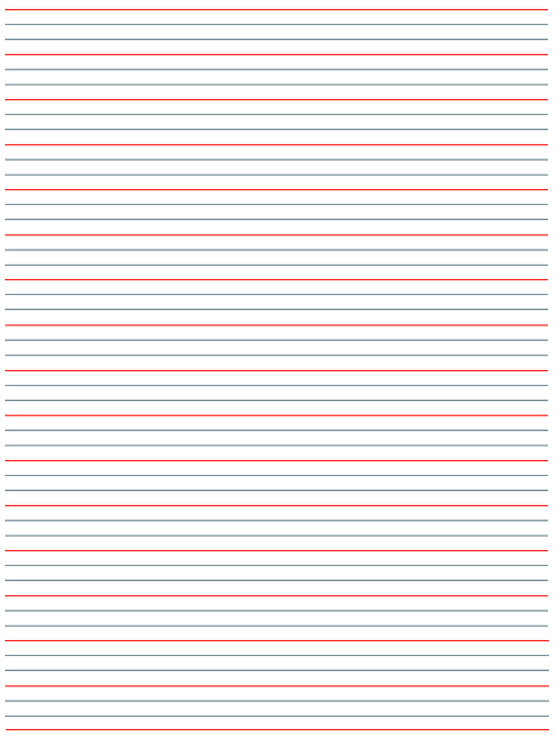 Activity9.00PETake a look at the NETFLEX powerpoint, open it up and choose a link to an exercise of your choice……..superhero….frozen…….Joe Wickes…….anything you like!You will find the instructions below.Activity 1Maths(30 mins)Follow the link below to find daily BBC bitesize Maths activitieshttps://www.bbc.co.uk/bitesize/tags/zmyxxyc/year-3-and-p4-lessons/1Activity 2Times tables(15 mins)Log in to Splat 100 square and splat your counting patterns.https://www.primarygames.co.uk/pg2/splat/splatsq100.htmlMonday 2’sTuesday 4’sWednesday 8’sThursday 3’sFriday 6’sFor each daily pattern count it forwards and backwards….as a challenge, can you count them forwards then backwards with your eyes closed? Then log into TTRS and complete 10 minutes of practice on the studio section.Studio helps you to extend your learning as you are using all the times tables.Activity 3Spelling(10 mins)Write the spellings for this week just like we do every day in the classroom. Remember LOOK / COVER / WRITE / CHECKLOOK at the word carefullyCOVER the wordWRITE it from memoryCHECK your spellingThen use the words in a sentence – if you are not sure of the meaning you can ask an adult / check it in a dictionary / check using an on-line dictionary.The words that I have selected this week all end with the suffix –alcreaturepicturenature furniturecaptureculturemoisturefuturegesturestructureActivity 4Handwriting(5 mins)Use the prepared line guide or just a piece of paper to write the joins used in our selected spellings. tureActivity 5English(30 mins)Follow the link below to find daily BBC bitesize English activitieshttps://www.bbc.co.uk/bitesize/tags/zmyxxyc/year-3-and-p4-lessons/1Activity 6 (30 mins)Look at the other learning opportunities listed below and select one to do each day!Did you know that zoos are going to allowed to reopen shortly…….how exciting!!!!!! So, this week our learning pack is all about wonderful animals. Check out these amazing animal facts below……https://www.natgeokids.com/uk/discover/animals/general-animals/10-tiger-facts/https://www.natgeokids.com/uk/discover/animals/general-animals/leopard-facts/https://www.natgeokids.com/uk/discover/animals/general-animals/ten-giraffe-facts/Did you know that zoos are going to allowed to reopen shortly…….how exciting!!!!!! So, this week our learning pack is all about wonderful animals. Check out these amazing animal facts below……https://www.natgeokids.com/uk/discover/animals/general-animals/10-tiger-facts/https://www.natgeokids.com/uk/discover/animals/general-animals/leopard-facts/https://www.natgeokids.com/uk/discover/animals/general-animals/ten-giraffe-facts/Did you know that zoos are going to allowed to reopen shortly…….how exciting!!!!!! So, this week our learning pack is all about wonderful animals. Check out these amazing animal facts below……https://www.natgeokids.com/uk/discover/animals/general-animals/10-tiger-facts/https://www.natgeokids.com/uk/discover/animals/general-animals/leopard-facts/https://www.natgeokids.com/uk/discover/animals/general-animals/ten-giraffe-facts/Musichttps://www.outoftheark.co.uk/ootam-at-home/?utm_source=homepage&utm_campaign=ootamathome2&utm_medium=bannerLog on to the above website. Here you will find lovely songs to sing, just like the ones that we use every week in singing assembly.Choose a songListen to it all the way through and spot any repetitionJoin in with the song the 2nd time through, following the words on screen.Make up your own actions or even dance moves, and don’t forget to follow the links for other activities related to each songThis week, I’ve been singing “Living and learning” from the “Sing in every subject” and I noticed that it has an African musical beat. This song made me think about all the wonderful animals around the world and how nature continues, whatever is happening in our lives.https://www.outoftheark.co.uk/ootam-at-home/?utm_source=homepage&utm_campaign=ootamathome2&utm_medium=bannerLog on to the above website. Here you will find lovely songs to sing, just like the ones that we use every week in singing assembly.Choose a songListen to it all the way through and spot any repetitionJoin in with the song the 2nd time through, following the words on screen.Make up your own actions or even dance moves, and don’t forget to follow the links for other activities related to each songThis week, I’ve been singing “Living and learning” from the “Sing in every subject” and I noticed that it has an African musical beat. This song made me think about all the wonderful animals around the world and how nature continues, whatever is happening in our lives.GeographyCheck out the links below to find out amazing facts about koalas, elephants and pandashttps://www.natgeokids.com/uk/discover/animals/general-animals/ten-facts-about-koalas/https://www.natgeokids.com/uk/discover/animals/general-animals/elephant-facts/https://www.natgeokids.com/uk/discover/animals/general-animals/ten-panda-facts/Where in the world would you find these creatures and what type of habitat do they need?Check out the links below to find out amazing facts about koalas, elephants and pandashttps://www.natgeokids.com/uk/discover/animals/general-animals/ten-facts-about-koalas/https://www.natgeokids.com/uk/discover/animals/general-animals/elephant-facts/https://www.natgeokids.com/uk/discover/animals/general-animals/ten-panda-facts/Where in the world would you find these creatures and what type of habitat do they need?ArtHave you ever wanted to be able to draw a fierce tiger’s head? Click on the link below…remember you can pause it at any time.https://www.youtube.com/watch?v=mwwZ3sAn3ZQAll you need is a pen a paper and maybe some coloured pens!Have you ever wanted to be able to draw a fierce tiger’s head? Click on the link below…remember you can pause it at any time.https://www.youtube.com/watch?v=mwwZ3sAn3ZQAll you need is a pen a paper and maybe some coloured pens!ICTSend me an email to the address below and include an emoji to let me know how you feel. Some people like to include a photograph of something that they have made or something enjoyable that they have done. It is really great to hear about what you have all been doing.MissShaw@newvillage.doncaster.sch.uk Send me an email to the address below and include an emoji to let me know how you feel. Some people like to include a photograph of something that they have made or something enjoyable that they have done. It is really great to hear about what you have all been doing.MissShaw@newvillage.doncaster.sch.uk PSHEhttps://www.yorkshirewildlifepark.com/The Yorkshire Wildlife Park is not far away from where we live. Why not plan a visit with your family and think about all the wonderful things that you can see there.https://www.yorkshirewildlifepark.com/The Yorkshire Wildlife Park is not far away from where we live. Why not plan a visit with your family and think about all the wonderful things that you can see there.HistoryDid you know that the stories about Winnie the Pooh were inspired by a real bear that used to live at London Zoo many years ago? Click on the links below to see 2 lovely stories about Winnie and to see his statue at London Zoo.https://www.youtube.com/watch?v=4w_O76N9pj4https://www.youtube.com/watch?v=1Ol0z1JCmCAhttps://www.youtube.com/watch?v=AdOymRprTqMDid you know that the stories about Winnie the Pooh were inspired by a real bear that used to live at London Zoo many years ago? Click on the links below to see 2 lovely stories about Winnie and to see his statue at London Zoo.https://www.youtube.com/watch?v=4w_O76N9pj4https://www.youtube.com/watch?v=1Ol0z1JCmCAhttps://www.youtube.com/watch?v=AdOymRprTqMDTWhy not have a go at designing your very own model zoo. You can use everyday materials that you can find around your home. Don’t forget the different types of enclosures that you would need to make the animals feel safe and comfortable. You could even use some model animals to put in it once you have finished.You can then design posters for you zoo, tickets and leaflets……the opportunities are endless! Why not have a go at designing your very own model zoo. You can use everyday materials that you can find around your home. Don’t forget the different types of enclosures that you would need to make the animals feel safe and comfortable. You could even use some model animals to put in it once you have finished.You can then design posters for you zoo, tickets and leaflets……the opportunities are endless! Sciencehttps://www.youtube.com/watch?v=GfCRaUXlfiwClick on the link above to find out about animal classifications. Can you think of one creature that belongs to each group?https://www.youtube.com/watch?v=GfCRaUXlfiwClick on the link above to find out about animal classifications. Can you think of one creature that belongs to each group?Exercise outdoors a little bit each day. Set yourself a daily challenge! Exercise outdoors a little bit each day. Set yourself a daily challenge! A zoom night in!Connect with friends and family online.